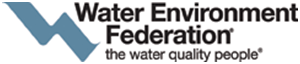 FOR IMMEDIATE RELEASEMedia Contact: Travis Loop, 703.684.2465
tloop@wef.org
Aug. 7, 2019 Water Environment Federation Receives Power of A Award
National Green Infrastructure Certification Program lauded as ‘workforce development tool’  ALEXANDRIA, Va. – The Water Environment Federation (WEF) has earned a 2019 Power of A Summit Award for its National Green Infrastructure Certification Program (NGICP), which certifies entry level workers to construct, inspect and maintain green infrastructure.  Given by the American Society of Association Executives, the Power of A(ssociation) Awards is the industry’s highest honor and recognizes the association community’s valuable contributions on the local, national and global levels. The Power of A Awards recognize a select number of organizations annually that distinguish themselves with innovative, effective and broad-reaching programs and activities that positively impact America and the world. The awards also reward the outstanding accomplishments of associations and industry professionals who work tirelessly to solve problems, strengthen lives, the workforce, the economy and the world. The Power of A Awards are divided into three categories—Silver, Gold and Summit, which is the highest level. There are 41 total Power of A Award winners, and WEF is one of six Power of A Summit Award winners. 

“We applaud the Water Environment Federation for creating and implementing such a collaborative initiative that strengthens society,” said Sharon J. Swan, chair of the Power of A Awards judging committee. “Their initiative exemplifies how no other sector helps improve lives as comprehensively as the association community.” "WEF prides itself on creating programs of value to its members and the communities they serve," said WEF Executive Director Eileen O’Neill. “We are honored to be recognized as an example of the purpose, mission and driving force behind associations—fostering positive change.”The winners will be formally recognized at the 20th Anniversary Power of A-Summit Awards Dinner Oct. 2, 2019 at the National Building Museum in Washington, D.C.###About WEF
The Water Environment Federation (WEF) is a not-for-profit technical and educational organization of 35,000 individual members and 75 affiliated Member Associations representing water quality professionals around the world. Since 1928, WEF and its members have protected public health and the environment. As a global water sector leader, our mission is to connect water professionals; enrich the expertise of water professionals; increase the awareness of the impact and value of water; and provide a platform for water sector innovation. To learn more, visit www.wef.org.